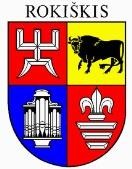 ROKIŠKIO RAJONO SAVIVALDYBĖS ADMINISTRACIJOS DIREKTORIUSĮSAKYMASDĖL ROKIŠKIO RAJONO SAVIVALDYBĖS ADMINISTRACIJOS DIREKTORIAUS 2023 M. RUGPJŪČIO 23 D. ĮSAKYMO NR. AV-561 ,,DĖL SAVIVALDYBĖS IR SOCIALINIO BŪSTO NUOMOS BEI PRIEŽIŪROS KOMISIJOS“ PAKEITIMO 2024 m. kovo 21 d. Nr. AV-180Rokiškis	Pakeičiu Rokiškio rajono savivaldybės administracijos direktoriaus 2023 m. rugpjūčio 23 d. įsakymo Nr. AV-561 „Dėl savivaldybės ir socialinio būsto nuomos bei priežiūros komisijos‘‘ 1 punktą ir išdėstau jį taip:„1. SudarauSavivaldybės ir socialinio būsto nuomos bei priežiūros komisiją:Valerijus Rancevas – administracijos direktorius (komisijos pirmininkas);Kristina Kavoliūnienė – Turto valdymo ir ūkio skyriaus vyriausioji specialistė (komisijos sekretorė); Vitalis Giedrikas – Socialinės paramos ir sveikatos skyriaus vedėjas, komisijos pirmininko pavaduotojas;Rūta Dilienė – Teisės ir personalo skyriaus vedėjos pavaduotoja;	Ernesta Jančienė – Turto valdymo ir ūkio skyriaus vedėja;Egidijus Žaliauskas – Rokiškio miesto seniūnijos seniūno pavaduotojas.Jaunimo reikalų koordinatorius (vyriausiasis specialistas), vykdantis administracijos direktoriaus pareigasGediminas Kriovė